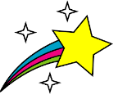 Literacy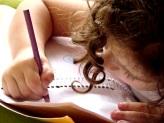 In literacy we will continue to practise our handwriting and make sure that we get the size and shape of the letters correct. We will practise writing sentences with a focus on using capital letters and full stops accurately. We will look at the story – Monkey See, Monkey Do! in talk for writing sessions. Maths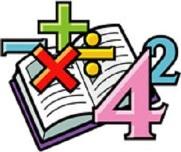 In maths we will be focusing on place value and addition and subtraction to 20. We will look at and understand numbers 11 – 20, use a number line to 20. We will look at number bonds to 20 and use the knowledge of these in our addition and subtraction calculations. Science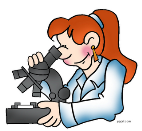 We will work as scientists to learn about the plants. We will be identifying and describe the basic structure of a variety of common flowering plants, including trees. In our first Science lesson, we will plant seeds and observe them over time. Computing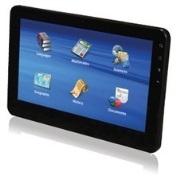 In Computing this half term, we will be looking at algorithms. We will understand that computers and devices around us use inputs and outputs. We will also understand and be able to explain what decomposition is and know how to debug an algorithm.Humanities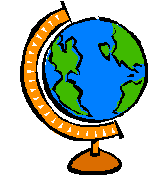  In History we will be looking at life in the 17th century - Identifying differences and similarities between ways of life in different periods. We will explain that how people live now is different to how people lived in 1666. We will be able to describe London before, during and after the Great Fire.Year 1Overdale Community Primary SchoolSpring term 1 2024Big Question: Why was the fire of London called Great?Year 1Overdale Community Primary SchoolSpring term 1 2024Big Question: Why was the fire of London called Great?PSHE        In PSHE we will be thinking about citizenship and rules. We will look at how to care for others and pets and understand how democracy works.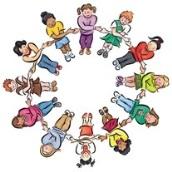 ArtIn Art this half term, we will be exploring watercolours. Looking at the work of Paul Klee & Emma Burleigh, we will understand that watercolour is a media that uses water and a pigment. 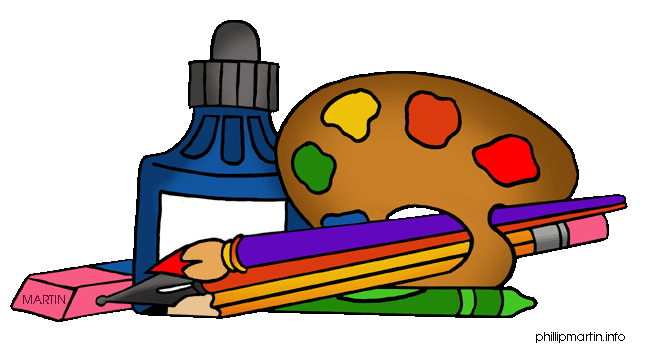 PE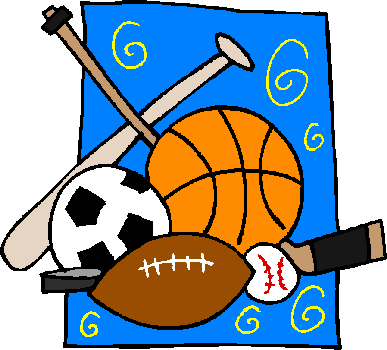 In PE, our focus this half tern will be on invasion games, in particular our ball skills. We will also have bikeability lessons each week to complement our PE curriculum. Music     In music this half term, we will be supported by our music specialist Mrs Dew where we will look at Tempo. Using our singing voices, we will start to reflect different speeds and build up to performing with a musical instrument. 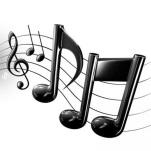 RE	In RE we will look at ‘What it means to belong to a faith community’ We will cover how people in the Christian, Jewish and Muslim faith show that they belong. 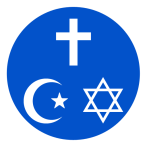 